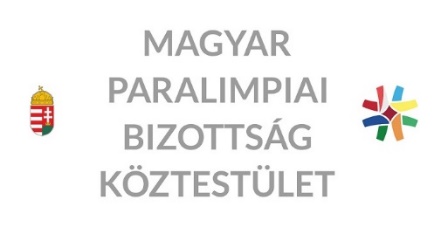 TÁMOGATÁSI KÉRELEMa Testnevelési Egyetem és a Magyar Paralimpiai Bizottság együttműködésében indulóINKLUZÍV SPORTOKTATÓ KÉPZÉSTANDÍJ TÁMOGATÁSÁRAA támogatásra pályázó adatai:Jelen kérelemhez a jelentkezőnek csatolnia kell az önéletrajzát és a motivációs levelét.Alulírott kijelentem továbbá, hogy mint személyes adatok jogosultja, a GDPR 6. cikk (1) bekezdés a) pontja alapján jelen nyilatkozom útján kifejezetten h o z z á j á r u l o k ahhoz, hogy a Magyar Paralimpiai Bizottság, mint adatkezelő a jelen nyilatkozatomban szereplő személyes adataimat megismerje és azokat kezelje és szükség szerint továbbítsa.…………………………………………….. 
Dátum	…………………………………........…...	AláírásNeve:Születési neve:Születési helye és ideje:Anyja neve:Lakóhelye:Levelezési cím:Telefonszáma:E- mail címe:Képzettsége:Oklevél száma: